Dignity in our hearts, minds and actions			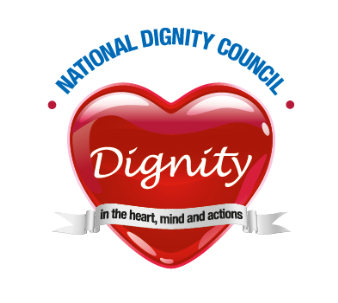 NATIONAL DIGNITY COUNCILMinutes of the Annual General Meeting of the National Dignity Council held at the offices of Skills for Care, Lynton House, Tavistock Square, London on 16th November 2015.The start of the meeting was delayed due to travel disruption for a number of attendees.  Additionally some members who had intended to attend were unable to due to the travel disruption.  The meeting actually commenced at 12 noon. Present:	Jan Burns		Chair		Liz Taylor		Secretary		Gillian Moncaster	North West Dignity Forum		Sharon Blackburn	National Care Forum		Jane Finnerty		Society of Later Life Advisors		Amanda Waring	Independent Film MakerApologies:	Jean Hardiman Smith	National Pensioners Convention		Jacqui Morris		British Geriatric Society		Frank Ursell		Treasurer		Rekha Elaswaparu	Independent Advisor		Becca Lawther		Department of Health		Jill Fraser		Kissing it Better	[part meeting]		Carol Gibbons.		McMillan Nurses [part meeting]		Tim Couchman		Lincolnshire Dignity ForumMinutes of the Meeting held 17th November 2014	Agreed as accurate by the meeting. 	Proposed by Liz Taylor and seconded by Jane FinnertyMatters Arising	There were no matters arising. Presentation of the Annual Report		Jan introduced the Annual Report stating that we should to celebrate the number of champions, we currently had and particularly the increase in the number of those from health services.  The discussions on the website Forum and Facebook are much more readily used, these days and are sparking some stimulating discussions. Recognising that not everyone was a member of both forums, steps were taken to ensure that issues were raised on both where appropriate.  	Liz commented that we should note that the number of badges being worn was probably many more than those signed up as Champions.  	Jan commented that she was aware that we were not managing the intergenerational aspects of our work as well as we had hoped, and this was an area where she hoped there would be further work in the forthcoming year.	Liz introduced the Honorary Secretary’s report and stated that it should be noted in addition that the role of the network coordinator had proved very effective, in terms of getting the newsletter out on a regular basis and establishing a link between the Council and the networks.   Peter Seymour had certainly fulfilled this role very well.  	In response to a question in relation to Twitter it was noted that Rekha  was following this up.	The Annual Report was accepted by the meeting.  	Proposed Gillian Moncaster and seconded by Amanda Waring.Financial Report	The accounts had been included in the Annual Report and were presented in a form that met the potential requirements of the Charity Commission. In the absence of the Treasurer, Jan asked if there were any questions.  None were raised.	It was noted that badge sales were providing a small but significant income, and Liz was thanked for her work on this element of the accounts. 		The Accounts were accepted by the meeting.	Proposed Jane Finnerty and seconded Sharon Blackburn. Proposals for the forthcoming year	Jan introduced a general discussion on this item.Pass it On project	Idea going forward is around touching the public. This is still something that needs to be 	taken forward, it’s about reach.   There was a discussion about how we might take this 	forward if we were unsuccessful in the bid to DoH.  The idea of using the increased contact 	with hospitals might be away forward.Dignity Awards	Jan queried whether it would be worth trying to establish some common criteria for the 	various awards around dignity that were being held throughout the country.  Different 	people are currently using different criteria for their ceremonies, and it was recognised that 	this was for a range of reasons. It was agreed that this should be discussed in the meeting 	following the AGM.Intergenerational response 	How do we take it forward, young people seem to understand kindness, perhaps look at 	Dignity Do’s to match up with what children and young people understand.   Again to discuss 	this in more detail in the next meeting. Charitable status	We have re submitted the application and await a decision from the Charity Commission. Standards for training 	Liz raised the point that we often get requests for standards so that organisations can 	measure the effectiveness of their training.   There are lots out there but perhaps we could 	bring things together in the way we have the dignity audits.  There was some discussion 	about this but it was agreed we would take it forward in the meeting following the AGM.Any Other Competent Business None previously notifiedDate of the Next Annual MeetingFollowing a brief discussion and recognition that holding the AGM in November had resulted on more than one occasion in people having difficulty in attending it was agreed that the AGM next year should be held in September.Date of Meeting  19th September 2016 at 11 a.m. Venue to be notified. The meeting closed at 12. 49